Publicado en Zaragoza el 14/09/2021 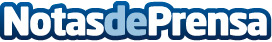 El Servicio de Salud del Gobierno de Aragón confía en la tecnología de ABAI Group para mejorar la atención sanitaria de sus pacientesEl objetivo del proyecto de "Salud Informa", puesto en marcha por ABAI Group, es crear un entorno global de gestión sanitaria que permita a los pacientes acceder a toda la información y solicitudes en muy pocos click. Este acuerdo busca ofrecer a los ciudadanos aragoneses un servicio con menos esperas y más resolutivo, implementando nuevas tecnologías de autoservicio, robotización y transformación digitalDatos de contacto:Begoña Barreda609981255Nota de prensa publicada en: https://www.notasdeprensa.es/el-servicio-de-salud-del-gobierno-de-aragon Categorias: Medicina Inteligencia Artificial y Robótica Sociedad Aragón E-Commerce Software Dispositivos móviles Innovación Tecnológica Digital http://www.notasdeprensa.es